Model samenwerkingsovereenkomst maatschappelijke organisaties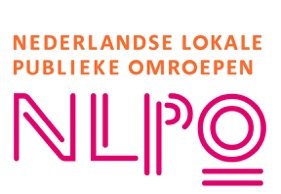 Inleiding
Vaak heeft de lokale publieke omroepen meerdere samenwerkingen lopen. Bijvoorbeeld met de lokale voetbalclub, kerken, bibliotheken of culture instellingen. Dit model samenwerkingsovereenkomst kan helpen in het vastleggen van afspraken. Het vastleggen past binnen professionalisering en is erg belangrijk. Hierin kan een omroep namelijk zijn onafhankelijkheid vastleggen, rechten en plichten aan ontlenen wanneer er geschillen zijn en het is een stukje overdracht indien iemand de omroep verlaat die de afspraak heeft gemaakt.Gebruik modelovereenkomst
Hoewel deze publicatie met zorg is samengesteld kan de NLPO geen aansprakelijkheid aanvaarden voor eventuele gevolgen van het gebruik van het modelbestand. Omroepen die het model aanpassen, op welke wijze dan ook, dienen het voorblad en het logo van de NLPO te verwijderen. Graag verneemt de NLPO uw opmerkingen naar aanleiding van de modelovereenkomst, zodat deze, wanneer daartoe aanleiding bestaat, kan worden aangepast.SamenwerkingsovereenkomstDe ondergetekenden
<NAAM LOKALE OMROEP> (“hierna te noemen lokale omroep”)
en
<NAAM PARTIJ 2> (hierna Partij 2)
en
<NAAM PARTIJ 3> (hierna Partij 3)
allen ten deze vertegenwoordigd door hun afzonderlijke directies dan wel besturen;
besluiten Partijen een samenwerking aan te gaan voor <ONDERWERP>.

Doel van de samenwerking
<OMSCHRIJVING DOEL VAN DE SAMENWERKING>

Gemaakte afspraken
Partijen zijn overeengekomen dat:<AFSPRAAK 1><AFSPRAAK 2><AFSPRAAK 3><AFPSRAAK 4>Uitvoering samenwerking
Alle partijen zetten zich actief in om een goede samenwerking te realiseren. Alle partijen zullen de afspraken in de samenwerkingsovereenkomst naleven en zullen daarnaast ook de vertrouwelijkheid en integriteit van het samenwerkingsverband respecteren, evenals de vertrouwelijkheid van de informatie die binnen het samenwerkingsverband wordt gedeeld. Als een Partij zich op enig punt niet houdt aan deze overeenkomst hebben de andere partijen het recht om de samenwerkingsovereenkomst met de betreffende partij te beëindigen, met inachtneming van een redelijke opzegtermijn. Bij aanpassingen wordt een nieuwe samenwerkingsovereenkomst opgesteld. Mediawet en journalistieke onafhankelijkheid
De lokale omroep wordt door de andere partij of partijen te allen tijde in staat gesteld vorm en inhoud van zijn media-aanbod te bepalen en daarvoor verantwoordelijk te zijn, overeenkomstig het bepaalde in artikel 2.88, eerste lid, van de Mediawet.BeëindigingIndien naar het oordeel van een of meerdere van de Partijen tekortschiet in de nakoming van de afspraken gemaakt in deze overeenkomst, proberen Partijen in overleg tot een oplossing te komen. Wordt er geen onderlinge oplossing gevonden, dan schakelen Partijen een onafhankelijke bemiddelaar in om een oplossing te bereiken. Pas als dat niet tot een oplossing leidt kunnen Partijen desgewenst een gerechtelijke procedure starten.Inwerkingtreding en looptijd
De Partijen komen bovenstaande overeen voor een duur van <PERIODE>. Hierna wordt de samenwerking geëvalueerd, zo nodig aangepast en gekeken naar verlenging. Indien er geen nieuwe afspraken worden gemaakt, wordt de samenwerking op basis van bovenstaande afspraken stilzwijgend verlengd.Aldus overeengekomen, <PLAATS>, <DATUM>						<PLAATS>, <DATUM>Namens partij 1						Namens partij 2……………………………… 						……………………………… <PLAATS>, <DATUM>						<PLAATS>, <DATUM>Namens partij 3						Namens partij 4……………………………… 						……………………………… VersienummerDatumWijzigingenV2023.1--V2024.203-05-2024Opname van aparte alinea ‘Mediawet en journalistieke onafhankelijkheid’ om voor beide partijen de onafhankelijkheid van de omroep gedurende de samenwerking meer te benadrukken.